 
 Styrelsen har beslutat att höja månadsavgiften för 2020 med 1 %, vilket motsvarar ca +50 kr. för en 2-rummare.
Vi följer därmed kostnadsutvecklingen.

 Hugin har fått ny styrelseledamot: 
Sylvia Michel, som är HSB:s representant i styrelsen. Hon hälsas välkommen!

 Ny adresser:
WebbPortal:
För bokning av tvättstuga, övernattningslägenhet eller samlingslokal: 
http://aptus02.hsbvarmland.se/Huginportal/ 
BokningsApp: http://aptus02.hsbvarmland.se/Huginbokning/bookingservice.svc/ 
 Mitt HSB- digitala tjänster ersätter fr.o.m. 2019-11-20 nuv. HSB Portalen.
(För bl.a. boende i Brf och styrelsemedlemmar).
 Ta bort ev. genväg, logga in via HSB hemsida (går även med BankID) och använd Chrome eller Firefox som webbläsare. Kolla din profil/mejladress. 

 Observera: Om ni funderar på ev. byte/ändring av golvbrunn i badrummet i sb. med renovering - kontakta Förvaltaren Marie Källback innan!

 Vi har numera inga koder till entréerna. Men Räddningstjänsten kan alltid ta sig in vid ett ev. nödläge.

 Nästa styrelsemöte 2019-12-18 kl. 18.30.

Hälsningar Styrelsen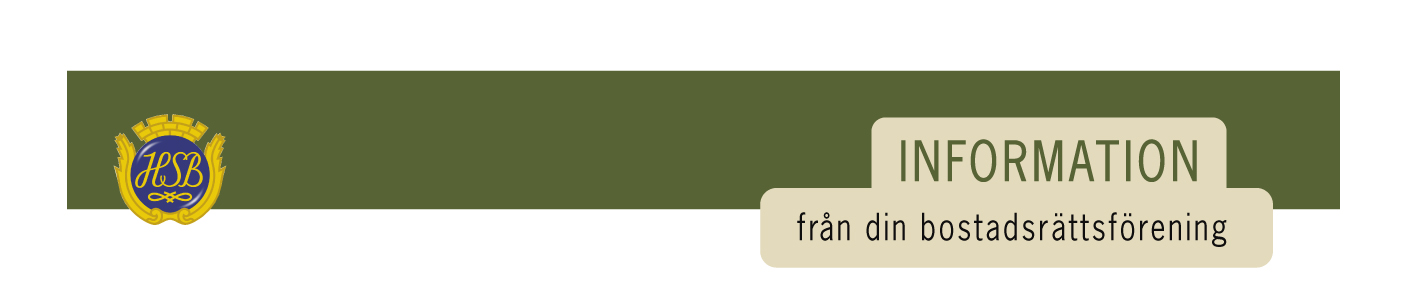 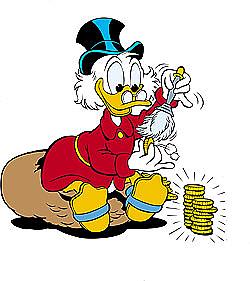 Styrelsen finns på anslagstavlan och på vår Hemsida.






Hugins Hemsida:
https://www.hsb.se/varmland/hugin

Viktiga telefonnummer: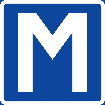 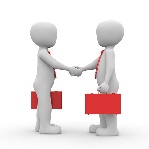 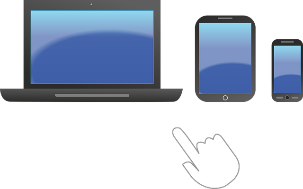 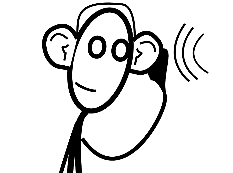 Förvaltaren: 054-19 84 29 
eller 054-19 84 00; 
Månd. 09.30 --11.30
Mejl:  marie.kallback@hsb.se 
(när som helst) 
 Störningsjouren: tel. 010-470 57 32

 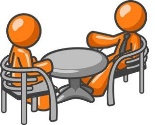 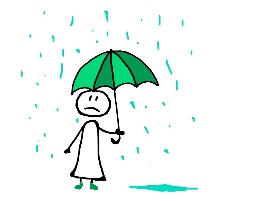 